 The Roman Soldier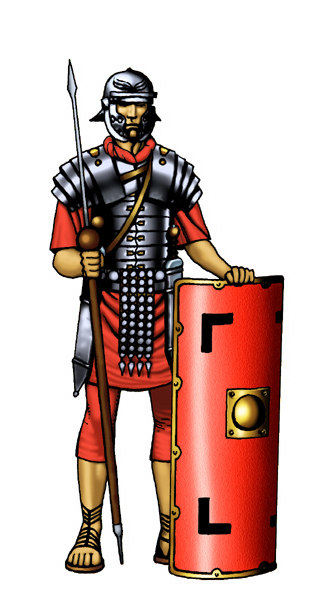 